СЕРТИФИКАТВыдан	Родиковой Еленеза участие в фотоконкурсе «Территория чибисов»в рамках программы социальных инвестиций СИБУРа «Формула хороших дел»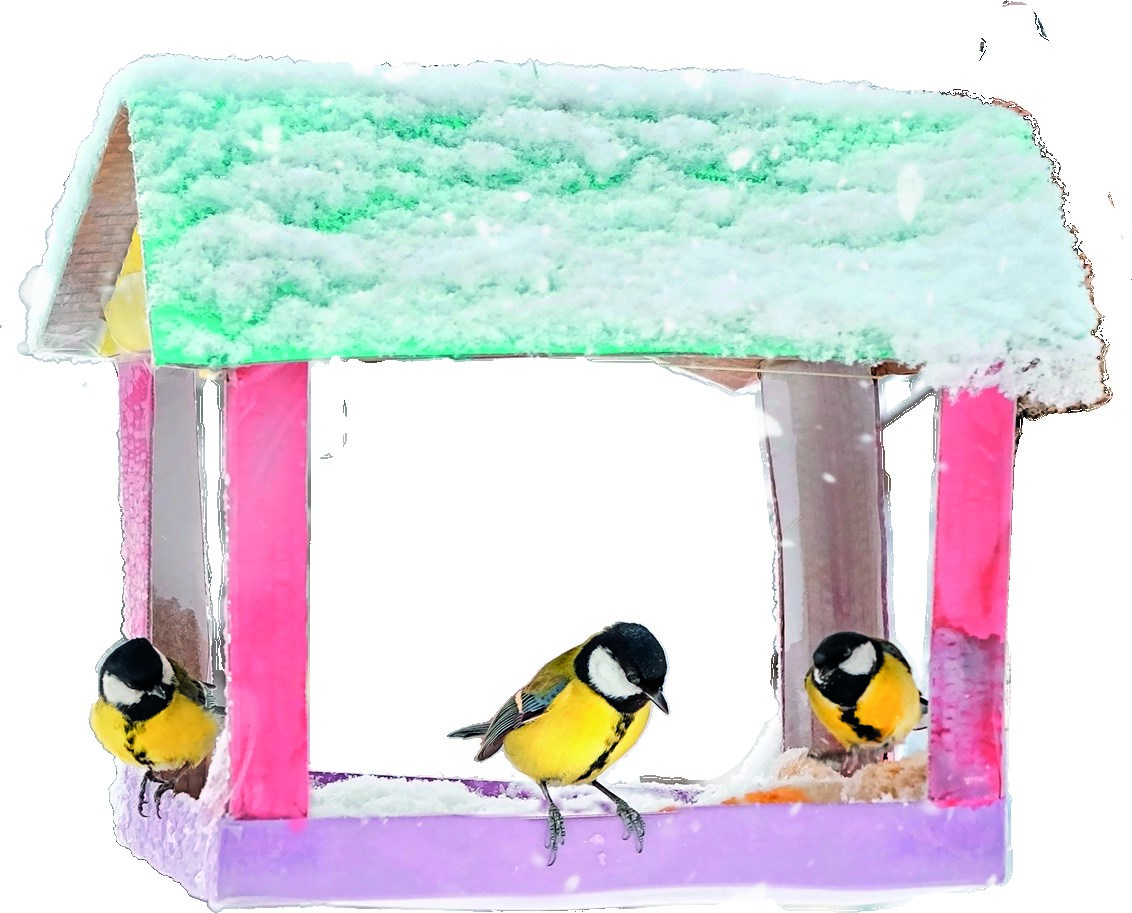 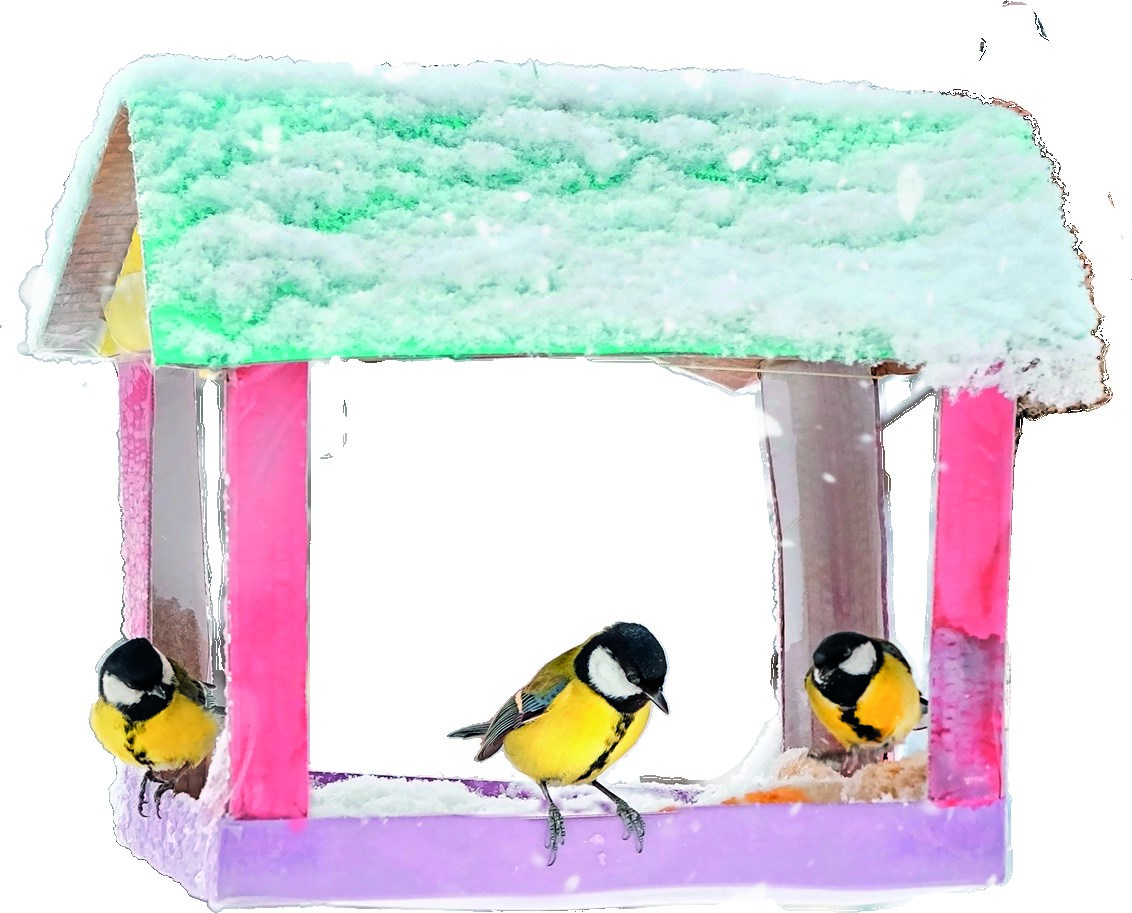 Начальник отдела по связям с органами государственной власти ООО «ЗапСибНефтехим»Бельская Елена ВладимировнаДиректор НП «Птицы и Люди»		Горелова Юлия Витальевна2020 г.